FORMULARZ ZGŁOSZENIOWY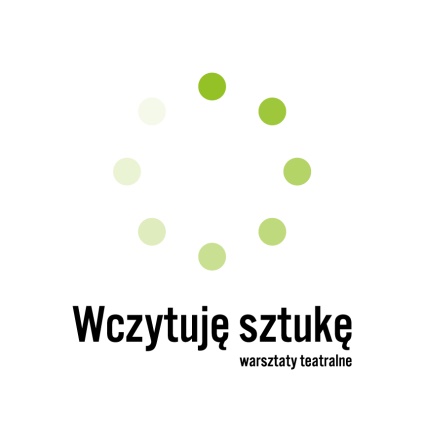 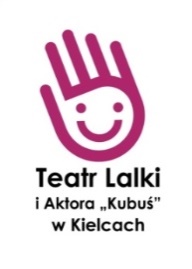 Do projektu „Wczytuję sztukę-warsztaty teatralne”Organizatorem projektu jest Teatr Lalki i Aktora „Kubuś” w KielcachProjekt jest finansowany ze środków Ministerstwa Kultury i Dziedzictwa Narodowegow ramach programu „Edukacja kulturalna”.Nazwa i adres placówki  ………..…………………………………………………………………………………………………………………………………………………………………………………………………………………………………………Czy szkoła/ośrodek młodzieżowy uczestniczył wcześniej w projekcie „Wczytuję sztukę”?TAK.NIE, zgłosiliśmy się, ale nie wygraliśmy rekrutacji.NIE, nie zgłaszaliśmy się do projektu wcześniej. Czy szkoła/ośrodek młodzieżowy uczestniczył w innym projekcie kulturalno-edukacyjnym 
w przeciągu ostatnich trzech lat? TAK, sami staramy się o dofinansowania.TAK, współpracujemy z innymi instytucjami przy różnych projektachTAK, ale nie pracujemy metodą projektową, sami organizujemy małe wydarzenia bez uzyskiwania dodatkowych środków finansowych, na przykład organizujemy/wystawiamy/prowadzimy……………………………………………………………………………………………………………………………………………………………………………………….TAK, inne: ………………………………………… …………………………………………… …………………………… ……………………………………………………………………………………………………………………………………….NIE, ale bardzo byśmy chcieli uczestniczyć w projekcie „Wczytuję sztukę”, ponieważ ………………………………………………………………………………………………………….. Jeśli zaznaczyli Państwo odpowiedź TAK, to proszę opisać najciekawszą inicjatywę kulturalną, w której uczestniczyli uczniowie Państwa placówki.…………………………………………………………………………………………………………………………………………………………………………………………………………………………………………………………………………………………………………………………………………………………………………………………………………………………………………………………………………………………………………………………………………………………………………Jak często korzystali Państwo z oferty kulturalnej instytucji kultury, stowarzyszeń, fundacji przed wybuchem pandemii?Bardzo często, kilkanaście razy w roku szkolnymCzęsto, kilka razy do roku Rzadko, dwa razy do rokuBardzo rzadko, raz do rokuW ogóleCzy w Państwa placówce istnieje aktywne koło teatralne:Tak, mamy grupę teatralną (krótka charakterystyka grupy)……………………………………………………………………………………………………………………………………………………………………………………………………………………………………………………………………………………………………………………………………………………………………………………………………………………………..Nie, nie mamy, ale chcemy założyćNie, nie mamy i nie planujemy na razie zakładać (z powodu pandemii)Nie, nie mamy i nie myśleliśmy o zakładaniu nowego koła zainteresowańInne:……………………………………………………………………………………………………………------------------------------------------------------------------------------------------------------------------------Czy Państwa placówka ma możliwość udostępnić przestrzeń do przeprowadzenia bezpiecznych z sanitarnego punktu widzenia warsztatów teatralnych? Jeśli tak, to jaką?………………………………………………………………………………………………………………………………………………………………………………………………………………………………………………………………………………………………………………………………………………………………………………………………………………………………………………………Czy w Państwa placówce są uczniowie dojeżdżający z mniejszych miejscowości, uzależnieni od środków transportu? Jeśli tak, to jaki procent stanowią uczniowie dojeżdżający w Państwa placówce?    ……………………………………………………………………………………………………………………………………………Imię, nazwisko opiekuna/nauczyciela …………………………………………………………………………………Numer telefonu i adres e-mail nauczyciela ……….…………………………………………………………………Dlaczego chce Pan/Pani uczestniczyć w projekcie?…………………………………………………………………………………………………………………………………………………………………………………………………………………………………………………………………………………………………………………………………………………………………………………………………………………………………………………………………………………………………………………………………………………………………………………………………………………………………………………………………………………………………………………………………………………………..Czy ma Pan/Pani doświadczenie w prowadzeniu koła teatralnego/zajęć teatralnych?TAK (jakie?).......................................................................................................................................................................................................................................................................................................................................................................................................................................................................................................................................................................................................................NIE (dlaczego?)................................................................................................................................................................................................................................................................................................................................................................................................................................................................Czy wystawiał/ła Pan/Pani z uczniami adaptacje teatralne literatury pięknej?TAK (co najbardziej się Pan/Pani podobało/nie podobało; czy były jakieś trudności
 w związku z tym)…………………………………………………………………………………………………………………………………………………………………………………………………………………………………………………………………………………………………………………………………………………………………………………………………………………………………………………………………………………………………………………………………………………………………………………………………………………………………………………………………………………………………………………………………………………………………………………………………………………………………………………………………………………………………………….NIE (dlaczego?)……………………………………………………………………………………………………………………………………………………………………………………………………………………………………………………………………………………………………………………………………………………………………………………………………………………………………………………………………………………………………………………………………………………………………………………………………….Informacje o grupie/klasie (nazwa, stan klasy)  ..……………………………………………………………Imiona i nazwiska, biorących udział w projekcie (maks. 15 osób): ……………………………………………………………………………………………………………………………………………………………………………………………………………………………………………………………………………………………………………………………………………………………………………………………………………………………………………………………………………………………………………………………………………………………………………………………………………………………………………………………………………………………………………………Czy grupa/klasa brała udział wspólnie przedsięwzięciu pozalekcyjnym z zakresu edukacji kulturalnej? Jeśli tak, to proszę go opisać.………………………………………………………………………………………………………………………………………………………………………………………………………………………………………………………………………………………………………………………………………………………………………………………………………………………………………………………………………………………………………………………………………………………………………………………………………………………………………………………………………………………………………………………………………………………………………………………………………………………………………………………………  Akceptacja warunków Regulaminu jest równoznaczna z wyrażeniem zgody na podanie do publicznej wiadomości informacji o Uczestnikach Warsztatów, wykorzystanie wizerunku Uczestników (zdjęcia, dokumentacja wideo) na potrzeby promocji oraz ewaluacji projektu „Wczytuję sztukę- warsztaty teatralne”, a także wykorzystanie informacji o placówce zawartych w Formularzu zgłoszeniowym w celach rekrutacyjnych. Kielce, dn. ……………..…………………………                                                                                                       						                            /data, podpis dyrektora szkoły/Załącznik nr 1 do Formularza zgłoszeniowego…………………………………………………………….Imię i NazwiskoOświadczenie ucznia, który zgłasza się do projektu „Wczytuję sztukę –warsztaty teatralne”	Niniejszym oświadczam, że zostałem/zostałam poinformowany/a o wszystkich założeniach
 i celach projektu „Wczytuję sztukę – warsztaty teatralne”, w tym także o: harmonogramie, zasadach uczestnictwa w warsztatach oraz rezultatach tychże warsztatów i z pełną świadomością podjąłem/podjęłam decyzję o wzięciu udziału w zajęciach.……………………………………………………                                         ………………………………………………………………….                                              Miejscowość, Data					Czytelny podpis składającego oświadczenieZałącznik nr 2 do Formularza zgłoszeniowego.Proszę wybrać pięć pozycji, które chcieliby Państwo zinterpretować wraz z uczniami na warsztatach.Sofokles, „Antygona”Sofokles, „Król Edyp”Jan Kochanowski, „Odprawa posłów greckich”Molier, „Skąpiec”William Shakespeare, „Hamlet”  William Shakespeare, „Makbet”William Shakespeare, „Romeo i Julia”Aleksander Fredro, “Zemsta”Adam Mickiewicz, „Dziady cz. II” Adam Mickiewicz, „Dziady cz. III” Adam Mickiewicz, „Dziady cz. IV” Juliusz Słowacki, „Balladyna”Juliusz Słowacki, „Kordian”Zygmunt Krasiński, “Nie- Boska komedia”Stanisław Wyspiański „Noc listopadowa”Stanisław Wyspiański „Wesele”Antoni Czechow, „Trzy siostry”Stanisław Ignacy Witkiewicz, „Szewcy”Witold Gombrowicz, „Iwona, Księżniczka Burgunda”Samuel Beckett, „Czekając na Godota”Eugéne Ionesco, „Lekcja”Tadeusz Różewicz, „Kartoteka”Sławomir Mrożek, „Emigranci”Sławomir Mrożek, „Tango”Juliusz Głowacki, „Antygona w Nowym Jorku”Załącznik nr 3 do Formularza zgłoszeniowego (nieobowiązkowy)Chcemy otrzymywać informacje drogą mailową na temat wydarzeń Teatru Lalki i Aktora „Kubuś”, których  adresatem są wychowankowie placówki/ uczniowie szkoły. (zgoda nieobowiązkowa)                                                                                   ………………………………………………………						                          Podpis dyrektora i pieczęćChcę otrzymywać informacje drogą mailową na temat wydarzeń Teatru Lalki i Aktora „Kubuś”, których mogę być adresatem. (zgoda nieobowiązkowa)…………………………………………Podpis nauczyciela